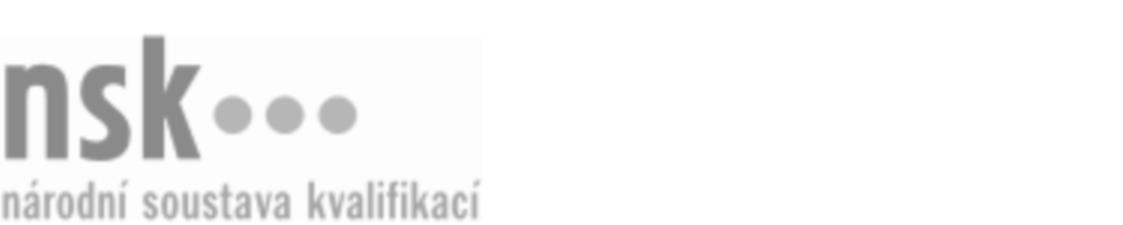 Kvalifikační standardKvalifikační standardKvalifikační standardKvalifikační standardKvalifikační standardKvalifikační standardKvalifikační standardKvalifikační standardRuční krajkář/krajkářka (kód: 82-033-H) Ruční krajkář/krajkářka (kód: 82-033-H) Ruční krajkář/krajkářka (kód: 82-033-H) Ruční krajkář/krajkářka (kód: 82-033-H) Ruční krajkář/krajkářka (kód: 82-033-H) Ruční krajkář/krajkářka (kód: 82-033-H) Ruční krajkář/krajkářka (kód: 82-033-H) Autorizující orgán:Ministerstvo průmyslu a obchoduMinisterstvo průmyslu a obchoduMinisterstvo průmyslu a obchoduMinisterstvo průmyslu a obchoduMinisterstvo průmyslu a obchoduMinisterstvo průmyslu a obchoduMinisterstvo průmyslu a obchoduMinisterstvo průmyslu a obchoduMinisterstvo průmyslu a obchoduMinisterstvo průmyslu a obchoduMinisterstvo průmyslu a obchoduMinisterstvo průmyslu a obchoduSkupina oborů:Umění a užité umění (kód: 82)Umění a užité umění (kód: 82)Umění a užité umění (kód: 82)Umění a užité umění (kód: 82)Umění a užité umění (kód: 82)Umění a užité umění (kód: 82)Týká se povolání:Ruční krajkářkaRuční krajkářkaRuční krajkářkaRuční krajkářkaRuční krajkářkaRuční krajkářkaRuční krajkářkaRuční krajkářkaRuční krajkářkaRuční krajkářkaRuční krajkářkaRuční krajkářkaKvalifikační úroveň NSK - EQF:333333Odborná způsobilostOdborná způsobilostOdborná způsobilostOdborná způsobilostOdborná způsobilostOdborná způsobilostOdborná způsobilostNázevNázevNázevNázevNázevÚroveňÚroveňUrčování materiálů a technik používaných v ruční krajceUrčování materiálů a technik používaných v ruční krajceUrčování materiálů a technik používaných v ruční krajceUrčování materiálů a technik používaných v ruční krajceUrčování materiálů a technik používaných v ruční krajce33Volba postupu práce, způsobu zpracování, pomůcek a materiálů pro zhotovení ručních krajekVolba postupu práce, způsobu zpracování, pomůcek a materiálů pro zhotovení ručních krajekVolba postupu práce, způsobu zpracování, pomůcek a materiálů pro zhotovení ručních krajekVolba postupu práce, způsobu zpracování, pomůcek a materiálů pro zhotovení ručních krajekVolba postupu práce, způsobu zpracování, pomůcek a materiálů pro zhotovení ručních krajek33Zhotovení ruční krajkyZhotovení ruční krajkyZhotovení ruční krajkyZhotovení ruční krajkyZhotovení ruční krajky33Dokončení ruční krajkyDokončení ruční krajkyDokončení ruční krajkyDokončení ruční krajkyDokončení ruční krajky33Oprava a údržba ručních krajekOprava a údržba ručních krajekOprava a údržba ručních krajekOprava a údržba ručních krajekOprava a údržba ručních krajek33Ruční krajkář/krajkářka,  29.03.2024 12:49:37Ruční krajkář/krajkářka,  29.03.2024 12:49:37Ruční krajkář/krajkářka,  29.03.2024 12:49:37Ruční krajkář/krajkářka,  29.03.2024 12:49:37Strana 1 z 2Strana 1 z 2Kvalifikační standardKvalifikační standardKvalifikační standardKvalifikační standardKvalifikační standardKvalifikační standardKvalifikační standardKvalifikační standardPlatnost standarduPlatnost standarduPlatnost standarduPlatnost standarduPlatnost standarduPlatnost standarduPlatnost standarduStandard je platný od: 21.10.2022Standard je platný od: 21.10.2022Standard je platný od: 21.10.2022Standard je platný od: 21.10.2022Standard je platný od: 21.10.2022Standard je platný od: 21.10.2022Standard je platný od: 21.10.2022Ruční krajkář/krajkářka,  29.03.2024 12:49:37Ruční krajkář/krajkářka,  29.03.2024 12:49:37Ruční krajkář/krajkářka,  29.03.2024 12:49:37Ruční krajkář/krajkářka,  29.03.2024 12:49:37Strana 2 z 2Strana 2 z 2